ZAPROSZENIE DO UDZIAŁU W SZKOLENIUProfesjonalna obsługa klienta wewnętrznego i zewnętrznego:BUDOWANIE PROFESJONALNYCH RELACJI Z KLIENTEM Firma FPL z Łodzi jest firmą szkoleniowo-doradczą funkcjonującą od 1994 roku. Posiada bogate doświadczenie w prowadzeniu dużych projektów szkoleniowych i doradczych. Jest liderem 
w badaniu i rozwijaniu inteligencji emocjonalnej, badaniu opinii pracowników oraz pozyskiwaniu 
i prowadzeniu projektów szkoleniowych w ramach EFS. Do chwili obecnej współpracowała 
z ponad 700 polskimi i międzynarodowymi organizacjami, zapewniając im wszechstronne doradztwo w zarządzaniu oraz najwyższej klasy szkolenia i coachingi, w szczególności w dziedzinie doskonalenia umiejętności handlowych i rozwijania kompetencji menedżerskich. Skutecznie bada i zarządza kompetencjami. Jest autorem Elektronicznych Systemów Ocen Okresowych Pracowników FPL Oceny® oraz testów psychometrycznych: test Inteligencji Emocjonalnej FPL EQ®, test Stylów Myślenia FPL CS® i test Wartości Zawodowych FPL PV®.FPL jest licencjonowanym, wyłącznym partnerem amerykańskiej firmy The Brooks Group, jednej 
z 10 najskuteczniejszych firm na świecie rozwijającej i szkolącej siły sprzedaży.Obecnie FPL realizuje projekt, pod nadzorem Polskiej Agencji Rozwoju Przedsiębiorczości, pt. „Rozwój kompetencji społecznych MŚP”. Projekt jest finansowany ze środków Unii Europejskiej i budżetu państwa. Jest to projekt szkoleniowy typu otwartego – co oznacza, że w szkoleniach wziąć mogą udział pracownicy dowolnych firm, kwalifikujących się jako małe i średnie przedsiębiorstwa, czyli osoby samozatrudnione lub pracujące w firmie zatrudniającej łącznie mniej niż 250 pracowników oraz o rocznym obrocie nie przekraczającym 50 milionów euro lub rocznej sumie bilansowej nie przekraczającej 43 milionów euro. MŚP nie mogą mieć również znaczących powiązań kapitałowych z podmiotami zagranicznymi.W szkoleniach uczestniczyć mogą wyłącznie osoby posiadające wykształcenie o profilu technicznym (lista zawodów i specjalności znajduje się w załączniku). Przynajmniej połowę przeszkolonych muszą stanowić osoby po 45 roku życia.W ramach wspólnej inicjatywy FPL i FERROLI Poland, przygotowaliśmy serię dwudniowych szkoleń z zakresu BUDOWANIA PROFESJONALNYCH RELACJI Z KLIENTEM. Szkolenia są dedykowane klientom i partnerom FERROLI.Szkolenia są w całości bezpłatne, dzięki finansowaniu ze środków Unii Europejskiej oraz budżetu państwa.Zapraszamy do zapoznania się z warunkami uczestnictwa.ZAKRES SZKOLENIACelem szkolenia jest podniesienie tych kwalifikacji i umiejętności związanych z budowaniem profesjonalnych relacji z klientem.Po ukończeniu 2 dniowego szkolenia, każdy z uczestników będzie potrafił jeszcze lepiej:Skutecznie rozpoznawać typy klientów Stosować odpowiednie strategie badania potrzeb i oczekiwań, w zależności od typu klientaPrezentować ofertę w taki sposób, żeby trafiała w potrzeby danego klientaRadzić sobie z zastrzeżeniami i obiekcjami klientówFinalizować ustalenia i zamykać transakcjęInteligentnie wykorzystywać emocje w relacjach z klientemSzkolenie jest prowadzone w formie atrakcyjnej dla uczestników -  elementy wykładu są wprowadzeniem do interaktywnych ćwiczeń, zadań grupowych i innych aktywności, pomagających utrwalić zdobytą wiedzę. Po zakończeniu szkolenia, uczestnicy otrzymują CERTYFIKATY.ORGANIZACJASzkolenie jest dwudniowe, odbywa się we czwartek i piątek:Harmonogram szkoleń. Potwierdzenie i weryfikacja tylko poprzez kontakt z pracownikiem FERROLI.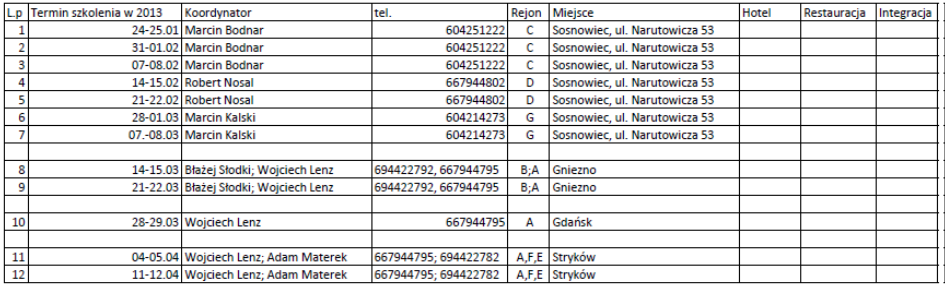 Zapraszamy na godzinę 8:30 w dniu XX. Nazwa hotelu i inne szczegóły zostaną podane po kontakcie z pracownikiem producenta.Zapewniamy bezpłatnie pełne wyżywienie, zakwaterowanie 
w hotelu oraz wieczór integracyjny. Po potwierdzeniu uczestnictwa.WARUNKI UCZESTNICTWA W SZKOLENIUSzkolenie jest w 100% finansowane z budżetu Państwa oraz środków Unii Europejskiej. Całkowite finansowanie obejmuje wszystkie koszty związane z odbyciem szkolenia, materiały dydaktyczne, nocleg w hotelu, pełne wyżywienie podczas 2 dni trwania szkolenia. Uczestnik nie ponosi żadnych kosztów udziału w szkoleniu.W szkoleniu mogą uczestniczyć osoby, które ukończyły szkołę średnią lub studia wyższe w jednym z kierunków:architektura i urbanistyka; automatyka i robotyka; biocybernetyka i inżynieria biomedyczna; biotechnologia; budowa i eksploatacja maszyn; budownictwo; elektronika; elektrotechnika; geodezja i kartografia; górnictwo i geologia inżynierska; informatyka; inżynieria chemiczna; inżynieria materiałowa; inżynieria środowiska; mechanika; metalurgia; technologia chemiczna; telekomunikacja; transport; włókiennictwo; oraz dodatkowo energetyka.Osoby, które ukończyły zasadniczą szkołę zawodową, nie mogą wziąć udziału w szkoleniu.Jeżeli spełnia Pani/ Pan powyższy warunek, oraz jest osobą samozatrudnioną lub pracownikiem małego lub średniego przedsiębiorstwa, oraz chce wziąć udział w szkoleniu, prosimy o przesłanie kompletu wypełnionych dokumentów do przedstawiciela FERROLI Poland do dnia 00.00. 2013r. W przypadku pytań, dotyczących dokumentacji i zasad wypełniania, prosimy o kontakt z pracownikiem FERROLI Poland.Przykładowe ramy szkolenia – mogą ulec zmianie z przyczyn nie zależnych od organizatora.Organizator zastrzega sobie prawo odwołania szkolenia bez podawania przyczyny.Dzień pierwszyRejestracja:8:30 - 9:00Dzień pierwszyCzas dla FERROLI Poland Sp. z o.o./Sponsora9:00 – 10:00Dzień pierwszySzkolenie10:00 -18:00 (w tym czasie 2 przerwy kawowe + przerwa obiadowa 1h)Integracja po kolacji/Hotel dla osób, które zgłosiły to odpowiednio wcześniej do pracownika producenta.Po 20.00- FERROLI Poland/SponsorDzień drugiCzas dla FERROLI Poland Sp. z o.o.9:00 – 10:00Dzień drugiSzkolenie10:00 -18:00 (w tym czasie 2 przerwy kawowe + przerwa obiadowa 1h)